LEI Nº 7.510, DE 4 DE JULHO DE 1986.O PRESIDENTE DA REPÚBLICA, faço saber que o Congresso Nacional decreta e eu sanciono a seguinte lei:Art.1º Os artigos 1º e 4º da Lei nº 1.060, de 5 de fevereiro de 1950, passam a vigorar com a seguinte redação:"Art. 1º Os poderes públicos federal e estadual, independentemente da colaboração que possam receber dos municípios e da Ordem dos Advogados do Brasil - OAB, concederão assistência judiciária aos necessitados, os termos desta lei. (vetado)........................................................................................Art. 4º A parte gozará dos benefícios da assistência judiciária, mediante simples afirmação, na própria petição inicial, de que não está em condições de pagar as custas do processo e os honorários de advogado, sem prejuízo próprio ou de sua família.§ 1º Presume-se pobre, até prova em contrário, quem afirmar essa condição nos termos desta lei, sob pena de pagamento até o décuplo das custas judiciais.§ 2º A impugnação do direito à assistência judiciária não suspende o curso do processo e será feita em autos apartados......................................................................................."Art. 2º Esta lei entra em vigor na data de sua publicação.Art. 3º Revogam-se as disposições em contrário, (vetado).Brasília, 4 de julho de 1986; 165º da Independência e 98º da República.JOSÉ SARNEY
Paulo BrossardEste texto não substitui o publicado no D.O.U. de 7.7.1986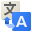 Original textContribute a better translation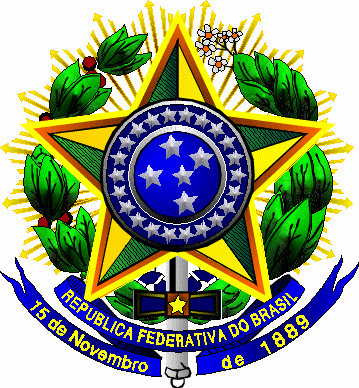 Presidência da República
Casa Civil
Subchefia para Assuntos JurídicosMensagem de vetoDá nova redação a dispositivos da Lei nº 1.060, de 5 de fevereiro de 1950, com as alterações posteriores, que estabelece normas para a concessão de assistência judiciária aos necessitados.